TALLER DE APRENDIZAJE No 7Realice los cálculos al respaldo de la hojaOrdene  las siguientes sustancias en orden creciente de sus puntos de ebullición, teniendo en cuenta sus atracciones intermoleculares
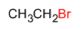 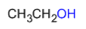                                                       b)                                                      C)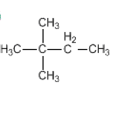 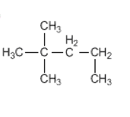 Respuesta:_______________Describa las fuerzas intermoleculares presentes en los compuestos siguientes. ¿Qué tipo de fuerza es la que mas influye en las propiedades de cada compuestoa) HFb) C3H6O (tiene un enlace doble central C=O)c) CH3NH2d) CH3FEscriba si es falso (F) o verdadero (V); subraye o complete según corresponda en cada uno de los siguientes enunciados. 1. Entre el HCl y CH3Cl      cual tiene menor punto de ebullición.2. Escriba los tipos de fuerzas intermoleculares que presentan las siguientes sustancias:  CH3NH2 _________________________________________________ SO2   __________________________________________________ _  3. La viscosidad  depende inversamente de las fuerzas intermoleculares (    )4. Entre el CH3CH2OH   o  CH3CH3      cual tiene menor presión de vapor5. La tensión superficial depende principalmente de la forma molecular (    )6. La viscosidad mide la resistencia que tiene un líquido a fluir (    )                   7. Cite una  propiedad de los líquidos que dependa directamente de las fuerzas intermolecualres_______________________________________Las fuerzas dipolo-dipolo solo se presenta en moléculas polares (      )4. complete los siguientes conceptos a. A mayores fuerzas intermoleculares son____________________  los puntos de fusión y ebullición.b. Cuando un líquido como el mercurio desciende por un capilar hasta que la fuerza debida a la tensión superficial sea igual al peso de la columna del líquido desalojado, es porque las fuerzas de cohesión en el líquido son ________ a las fuerzas de adhesión entre el líquido y el capilar.c. En el caso en el que un líquido forme fuerzas intermoleculares dipolo – dipolo la viscosidad será _________ comparada con líquidos de igual masa molecular pero que forman puentes de hidrógeno 5. Identifique los tipos de fuerzas intermoleculares presentes en los siguientes pares de compuestos. Electronegatividades              C = 2.5;  H = 2.1;   Cl = 3.0;  O = 3.5; N = 3.0; Br:  2.8      I= 2.5 Se= 2.4a) HI y H2Seb) HBr y CCl4c) CH3OH y HCld) CH4 y Cl-e) NH3 y C6H6